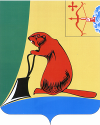 Печатное средство массовой информации органов местного  самоуправления  Тужинского  муниципального  районаБюллетень муниципальных нормативных правовых актов№ 13112 сентября 2016 годапгт ТужаСОДЕРЖАНИЕРаздел 1. Постановления и распоряжения главы района и администрации Тужинского районаАДМИНИСТРАЦИЯ ТУЖИНСКОГО МУНИЦИПАЛЬНОГО РАЙОНА КИРОВСКОЙ ОБЛАСТИПОСТАНОВЛЕНИЕпгт ТужаОб утверждении положения о составе, порядке подготовки документов территориального планирования муниципального образования Тужинский муниципальный район, порядке подготовки изменений и внесения их в такие документы, а также о составе, порядке подготовкипланов реализации таких документовВ соответствии с пунктом 15 статьи 15 Федерального закона от 06.10.2003 № 131-ФЗ «Об общих принципах организации местного самоуправления в Российской Федерации», на основании части 2 статьи 18 Градостроительного кодекса Российской Федерации администрация Тужинского муниципального района ПОСТАНОВЛЯЕТ:1. Утвердить Положение о составе, порядке подготовки документов территориального планирования муниципального образования Тужинский муниципальный район, порядке подготовки изменений и внесения их в такие документы, а также о составе, порядке подготовки планов реализации таких документов согласно приложению.2. Настоящее постановление вступает в силу с момента официального опубликования в Бюллетене муниципальных нормативных правовых актов органов местного самоуправления Тужинского муниципального района Кировской области.Глава администрации 	Тужинского муниципального района    		Е.В. ВидякинаПриложение УТВЕРЖДЕНОпостановлением администрации Тужинского муниципального районаот_02.09.2016 _№277Положениео составе, порядке подготовки документов территориального планирования муниципального образования Тужинский муниципальный район, порядке подготовки изменений и внесения их в такие документы, а также о составе, порядке подготовки планов реализации таких документов1. Общие положения	1.1. Настоящее Положение о составе, порядке подготовки документов территориального планирования муниципального образования Тужинский муниципальный район, порядке подготовки изменений и внесения их в такие документы, а также о составе, порядке подготовки планов реализации таких документов (далее - Положение) разработано в соответствии с частью 2 статьи 18 Градостроительного кодекса Российской Федерации и с пунктом 15 статьи 15 Федерального закона от 06.10.2003 № 131-ФЗ «Об общих принципах организации местного самоуправления в Российской Федерации».1.2. Настоящее Положение определяет состав, порядок подготовки документов территориального планирования муниципального образования Тужинский муниципальный район Кировской области, порядок подготовки изменений и внесения их в такие документы, а также состав, порядок подготовки планов реализации таких документов.1.3. Территориальное планирование направлено на определение в документах территориального планирования назначения территорий исходя из совокупности социальных, экономических, экологических и иных факторов в целях обеспечения устойчивого развития территорий, развития инженерной, транспортной и социальной инфраструктур, обеспечения учета интересов граждан и их объединений Тужинского муниципального района.1.4. Документы территориального планирования являются обязательными для органов местного самоуправления Тужинского муниципального района при принятии ими решений и реализации таких решений.Документы территориального планирования Тужинского муниципального района не подлежат применению в части, противоречащей утвержденным документам территориального планирования Российской Федерации, со дня утверждения.1.5. Недопустимо принятие решений о резервировании земель, об изъятии, в том числе путем выкупа, земельных участков для государственных и муниципальных нужд, о переводе земель из одной категории в другую при отсутствии документов территориального планирования, за исключением случаев, предусмотренных федеральными законами.1.6. Документом территориального планирования Тужинского муниципального района является схема территориального планирования Тужинского муниципального района.1.7. Схема территориального планирования муниципального образования Тужинского муниципального района может являться основанием для установления или изменения границ муниципальных образований поселений в установленном порядке.1.8. В настоящем Положении используются следующие термины и понятия:территориальное планирование - планирование развития территорий, в том числе для установления функциональных зон, определения планируемого размещения объектов федерального значения, объектов регионального значения, объектов местного значения;устойчивое развитие территорий - обеспечение при осуществлении градостроительной деятельности безопасности и благоприятных условий жизнедеятельности человека, ограничение негативного воздействия хозяйственной и иной деятельности на окружающую среду и обеспечение охраны и рационального использования природных ресурсов в интересах настоящего и будущего поколений;функциональные зоны - зоны, для которых документами территориального планирования определены границы и функциональное назначение;зоны с особыми условиями использования территорий - охранные, санитарно-защитные зоны, зоны охраны объектов культурного наследия (памятников истории и культуры) народов Российской Федерации (далее - объекты культурного наследия), водоохранные зоны, зоны затопления, подтопления, зоны санитарной охраны источников питьевого и хозяйственно-бытового водоснабжения, зоны охраняемых объектов, иные зоны, устанавливаемые в соответствии с законодательством Российской Федерации;объекты федерального значения - объекты капитального строительства, иные объекты, территории, которые необходимы для осуществления полномочий по вопросам, отнесенным к ведению Российской Федерации, органов государственной власти Российской Федерации Конституцией Российской Федерации, федеральными конституционными законами, федеральными законами, решениями Президента Российской Федерации, решениями Правительства Российской Федерации, и оказывают существенное влияние на социально-экономическое развитие Российской Федерации;объекты регионального значения - объекты капитального строительства, иные объекты, территории, которые необходимы для осуществления полномочий по вопросам, отнесенным к ведению субъекта Российской Федерации, органов государственной власти субъекта Российской Федерации Конституцией Российской Федерации, федеральными конституционными законами, федеральными законами, конституцией (уставом) субъекта Российской Федерации, законами субъекта Российской Федерации, решениями высшего исполнительного органа государственной власти субъекта Российской Федерации, и оказывают существенное влияние на социально-экономическое развитие субъекта Российской Федерации;объекты местного значения - объекты капитального строительства, иные объекты, территории, которые необходимы для осуществления органами местного самоуправления полномочий по вопросам местного значения и в пределах переданных государственных полномочий в соответствии с федеральными законами, законом субъекта Российской Федерации, уставами муниципальных образований и оказывают существенное влияние на социально-экономическое развитие муниципальных районов. 2. Состав схемы территориального планирования Тужинского муниципального района 2.1. Схема территориального планирования Тужинского муниципального района содержит:2.1.1. положение о территориальном планировании;2.1.2. карту планируемого размещения объектов местного значения муниципального района;2.1.3. карту границ населенных пунктов (в том числе границ образуемых населенных пунктов), расположенных на межселенных территориях;2.1.4. карту функциональных зон, установленных на межселенных территориях, в случае, если на межселенных территориях планируется размещение объектов федерального значения, объектов регионального значения, объектов местного значения (за исключением линейных объектов).2.2. Положение о территориальном планировании, содержащееся в схеме территориального планирования Тужинского муниципального района, включает в себя:2.2.1. сведения о видах, назначении и наименованиях планируемых для размещения объектов местного значения муниципального района, их основные характеристики, их местоположение (указываются наименования поселения, межселенной территории, населенного пункта), а также характеристики зон с особыми условиями использования территорий в случае, если установление таких зон требуется в связи с размещением данных объектов;2.2.2. параметры функциональных зон, установленных на межселенных территориях, в случае, если на межселенных территориях планируется размещение объектов федерального значения, объектов регионального значения, объектов местного значения (за исключением линейных объектов), а также сведения о планируемых для размещения в указанных зонах объектах федерального значения, объектах регионального значения, объектах местного значения.2.3. На указанных в пунктах 2.1.2 - 2.1.4 части 2.1 настоящего раздела картах соответственно отображаются:2.3.1. планируемые для размещения объекты местного значения муниципального района, относящиеся к следующим областям:- электро- и газоснабжение поселений;- автомобильные дороги местного значения вне границ населенных пунктов в границах муниципального района;- образование;- здравоохранение;- физическая культура и массовый спорт;- обработка, утилизация, обезвреживание, размещение твердых коммунальных отходов;- иные области в связи с решением вопросов местного значения муниципального района;2.3.2. границы населенных пунктов (в том числе границы образуемых населенных пунктов), расположенных на межселенных территориях;2.3.3 границы и описание функциональных зон, установленных на межселенных территориях, с указанием планируемых для размещения в этих зонах объектов федерального значения, объектов регионального значения, объектов местного значения (за исключением линейных объектов) и (или) местоположения линейных объектов федерального значения, линейных объектов регионального значения, линейных объектов местного значения.2.4. К схеме территориального планирования муниципального района прилагаются материалы по ее обоснованию в текстовой форме и в виде карт.2.5. Материалы по обоснованию схемы территориального планирования муниципального района в текстовой форме содержат:2.5.1. сведения о планах и программах комплексного социально-экономического развития муниципального образования (при их наличии), для реализации которых осуществляется создание объектов местного значения;2.5.2. обоснование выбранного варианта размещения объектов местного значения муниципального района на основе анализа использования соответствующей территории, возможных направлений ее развития и прогнозируемых ограничений ее использования;2.5.3. оценку возможного влияния планируемых для размещения объектов местного значения муниципального района на комплексное развитие соответствующей территории;2.5.4. утвержденные документами территориального планирования Российской Федерации, документами территориального планирования субъекта Российской Федерации сведения о видах, назначении и наименованиях планируемых для размещения на межселенных территориях объектов федерального значения, объектов регионального значения, их основные характеристики, местоположение, характеристики зон с особыми условиями использования территорий в случае, если установление таких зон требуется в связи с размещением данных объектов, реквизиты указанных документов территориального планирования, а также обоснование выбранного варианта размещения объектов федерального значения, объектов регионального значения на основе анализа использования этих территорий, возможных направлений их развития и прогнозируемых ограничений их использования;2.5.5. перечень земельных участков, расположенных на межселенных территориях и включаемых в границы населенных пунктов или исключаемых из их границ, с указанием категорий земель, к которым планируется отнести эти земельные участки, и целей их планируемого использования;2.5.6. перечень и характеристику основных факторов риска возникновения чрезвычайных ситуаций природного и техногенного характера на межселенных территориях в случае, если на межселенных территориях планируется размещение объектов федерального значения, объектов регионального значения, объектов местного значения.2.6. Материалы по обоснованию схемы территориального планирования муниципального района в виде карт отображают:2.6.1. границы поселений, входящих в состав муниципального района;2.6.2. границы населенных пунктов, входящих в состав муниципального района;2.6.3. объекты капитального строительства, иные объекты, территории, зоны, которые оказали влияние на определение планируемого размещения объектов местного значения муниципального района, объектов федерального значения, объектов регионального значения, в том числе:- планируемые для размещения объекты федерального значения, объекты регионального значения в соответствии с документами территориального планирования Российской Федерации, документами территориального планирования субъекта Российской Федерации;- особые экономические зоны;- особо охраняемые природные территории федерального, регионального, местного значения;- территории объектов культурного наследия;- зоны с особыми условиями использования территорий;- территории, подверженные риску возникновения чрезвычайных ситуаций природного и техногенного характера;- иные объекты, иные территории и (или) зоны.3. Порядок подготовки и утверждения схемытерриториального планирования Тужинского муниципального района,порядок подготовки и внесения изменений в документытерриториального планирования3.1. Схема территориального планирования муниципального района, в том числе внесение изменений в такую схему, утверждается Тужинской районной Думой.3.2. Подготовка проекта схемы территориального планирования муниципального района осуществляется в соответствии с требованиями статьи 9 Градостроительного Кодекса РФ и с учетом региональных и местных нормативов градостроительного проектирования, а также с учетом предложений заинтересованных лиц.3.3. Проект схемы территориального планирования муниципального района до ее утверждения подлежит согласованию.3.4. Заинтересованные лица вправе представить свои предложения по проекту схемы территориального планирования муниципального района.3.5. Правообладатели земельных участков и объектов капитального строительства, если их права и законные интересы нарушаются или могут быть нарушены в результате утверждения схемы территориального планирования муниципального района, вправе оспорить схему территориального планирования муниципального района в судебном порядке.3.6. Органы государственной власти Российской Федерации, органы государственной власти субъектов Российской Федерации, органы местного самоуправления, заинтересованные физические и юридические лица вправе представить в органы местного самоуправления муниципального района предложения о внесении изменений в схему территориального планирования муниципального района.3.7. Внесение изменений в схему территориального планирования Тужинского муниципального района должно осуществляться в соответствии с требованиями, предусмотренными статьями 9, 20 и 21 Градостроительного Кодекса РФ и настоящим Положением.3.8. Отдел жизнеобеспечения администрации Тужинского муниципального района является ответственным за подготовку проекта схемы территориального планирования и внесения изменений в схему муниципального района и обеспечивает:3.8.1. Организацию и проведение в соответствии с законодательством конкурса на размещение муниципального заказа на подготовку проекта документа территориального планирования.3.8.2. Координацию работ в процессе подготовки проекта документа, а также взаимодействие с другими органами, ответственными за подготовку проектов документов территориального планирования, в случае совместной подготовки таких документов.3.8.3. Учет в подготавливаемом проекте документа решений, содержащихся в документах территориального планирования Российской Федерации, Кировской области, муниципальных образований Кировской области.3.8.4. Проверку подготовленного проекта документа на соответствие техническим регламентам.3.8.5. Согласование проекта документа с заинтересованными органами местного самоуправления муниципального района.3.9. Подготовка схемы территориального планирования Тужинского муниципального района осуществляется:3.9.1. На основании стратегий (программ) развития отдельных отраслей экономики, приоритетных национальных проектов, межгосударственных программ, программ социально-экономического развития Кировской области, планов и программ комплексного социально-экономического развития муниципальных образований (при их наличии) с учетом программ, принятых в установленном порядке и реализуемых за счет средств федерального бюджета, бюджетов субъектов Российской Федерации, местных бюджетов, решений органов государственной власти, органов местного самоуправления, иных главных распорядителей средств соответствующих бюджетов, предусматривающих создание объектов федерального значения, объектов регионального значения, объектов местного значения, инвестиционных программ субъектов естественных монополий, организаций коммунального комплекса и сведений, содержащихся в федеральной государственной информационной системе территориального планирования (далее также - информационная система территориального планирования).3.9.2. С учетом положений о территориальном планировании, содержащихся в документах территориального планирования Российской Федерации, документах территориального планирования Кировской области, документах территориального планирования муниципальных образований, а также с учетом предложений заинтересованных лиц.3.10. Подготовленный проект схемы территориального планирования Тужинского муниципального района направляется главе Тужинского муниципального района.3.11. Глава Тужинского муниципального района обеспечивает:3.11.1. Доступ к проекту схемы территориального планирования Тужинского муниципального района и к материалам по его обоснованию в федеральной информационной системе территориального планирования с использованием официального сайта в сети "Интернет" (далее - официальный сайт ФГИС ТП) не менее чем за три месяца до его утверждения.3.11.2. Согласование проекта схемы территориального планирования муниципального района.3.12. Отдел жизнеобеспечения администрации Тужинского района уведомляет в электронной форме и (или) посредством почтового отправления органы государственной власти и органы местного самоуправления в соответствии со статьей 21 Градостроительного Кодекса РФ об обеспечении доступа к проектам документов территориального планирования Тужинского муниципального района и материалам по обоснованию таких проектов в информационной системе территориального планирования в трехдневный срок со дня обеспечения данного доступа.3.13. Доступ к утвержденным документам территориального планирования Тужинского муниципального района и материалам по их обоснованию в информационной системе территориального планирования должен быть обеспечен отделом жизнеобеспечения администрации Тужинского муниципального района с использованием официального сайта в срок, не превышающий десяти дней со дня утверждения таких документов.4. Совместная подготовка документовтерриториального планирования4.1. Совместная подготовка проектов документов территориального планирования различных уровней может осуществляться в следующих случаях:4.1.1. Планирование размещения объектов федерального и регионального значения, предусмотренных схемами территориального планирования Российской Федерации и Кировской области, на территориях Тужинского муниципального района.4.1.2. Планирование размещения объектов местного значения Тужинского муниципального района, предусмотренных схемой территориального планирования Тужинского муниципального района, на территории поселения, входящего в состав Тужинского муниципального района.4.1.3. Планирование размещения объектов местного значения на территориях других муниципальных образований.4.1.4. Установление ограничений использования земельных участков и объектов капитального строительства, расположенных в пределах зон охраны объектов культурного наследия федерального или регионального значения.5. Порядок согласования проекта схемы территориальногопланирования Тужинского муниципального района5.1. Проект схемы территориального планирования Тужинского муниципального района подлежит согласованию с уполномоченным Правительством Российской Федерации федеральным органом исполнительной власти в порядке, установленном этим органом, в следующих случаях:5.1.1. В соответствии с документами территориального планирования Российской Федерации планируется размещение объектов федерального значения на межселенной территории;5.1.2. Предусматривается включение в соответствии с указанным проектом в границы населенных пунктов (в том числе образуемых населенных пунктов), расположенных на межселенных территориях, земельных участков из земель лесного фонда;5.1.3. На территории муниципального района находятся особо охраняемые природные территории федерального значения;5.1.4. Предусматривается размещение в соответствии с указанным проектом объектов местного значения муниципального района, которые могут оказать негативное воздействие на водные объекты, находящиеся в федеральной собственности.5.2. Проект схемы территориального планирования Тужинского муниципального района подлежит согласованию с высшим исполнительным органом государственной власти субъекта Российской Федерации, в границах которого находится муниципальный район, в следующих случаях:5.2.1. В соответствии с документами территориального планирования субъекта Российской Федерации планируется размещение объектов регионального значения на межселенной территории;5.2.2. Предусматривается в соответствии с указанным проектом включение в границы населенных пунктов (в том числе образуемых населенных пунктов), расположенных на межселенных территориях, земельных участков из земель сельскохозяйственного назначения или исключение из границ таких населенных пунктов земельных участков, которые планируется отнести к категории земель сельскохозяйственного назначения;5.2.3. На территории муниципального района находятся особо охраняемые природные территории регионального значения.5.3. В случаях, предусмотренных пунктом 5.1.1, пунктом 5.2.1 настоящего раздела, проект схемы территориального планирования муниципального района подлежит согласованию в части определения функциональных зон, в которых планируется размещение объектов федерального значения, объектов регионального значения, и (или) местоположения линейных объектов федерального значения, линейных объектов регионального значения. В случаях, предусмотренных пунктом 5.1.3, пунктом 5.2.3 настоящего раздела, проект схемы территориального планирования муниципального района подлежит согласованию в части возможного негативного воздействия планируемых для размещения объектов местного значения муниципального района на особо охраняемые природные территории федерального значения, особо охраняемые природные территории регионального значения.5.4. Проект схемы территориального планирования муниципального района подлежит согласованию с органами местного самоуправления поселений, входящих в состав муниципального района, в части возможного влияния планируемых для размещения объектов местного значения муниципального района на социально-экономическое развитие таких поселений, возможного негативного воздействия данных объектов на окружающую среду на территориях таких поселений.5.5. Проект схемы территориального планирования муниципального района подлежит согласованию с заинтересованными органами местного самоуправления муниципальных районов и органами местного самоуправления городских округов, имеющих общую границу с муниципальным районом, в целях соблюдения интересов населения муниципальных образований при установлении на их территориях зон с особыми условиями использования территорий в связи с планируемым размещением объектов местного значения муниципального района, при размещении объектов местного значения муниципального района, которые могут оказать негативное воздействие на окружающую среду на территориях этих муниципальных образований.5.6. Иные вопросы, кроме указанных в пунктах 5.1 – 5.5 настоящего раздела вопросов, не могут рассматриваться при согласовании проекта схемы территориального планирования муниципального района.5.7. В случае поступления от одного или нескольких органов заключений, содержащих положения о несогласии с проектом схемы территориального планирования муниципального района с обоснованием принятых решений, глава местной администрации муниципального района в течение тридцати дней со дня истечения установленного срока согласования такого проекта принимает решение о создании согласительной комиссии. Максимальный срок работы согласительной комиссии не может превышать три месяца.5.8. По результатам работы согласительная комиссия представляет главе местной администрации муниципального района:- документ о согласовании проекта схемы территориального планирования муниципального района и подготовленный для ее утверждения проект схемы территориального планирования муниципального района с внесенными в него изменениями;- материалы в текстовой форме и в виде карт по несогласованным вопросам.5.9. Указанные в пункте 5.8 документы и материалы могут содержать:- предложения об исключении из проекта схемы территориального планирования муниципального района материалов по несогласованным вопросам (в том числе путем их отображения на соответствующей карте в целях фиксации несогласованных вопросов до момента их согласования);- план согласования указанных в абзаце втором настоящего пункта вопросов после утверждения схемы территориального планирования муниципального района путем подготовки предложений о внесении в такую схему соответствующих изменений.5.10. На основании документов и материалов, представленных согласительной комиссией, глава местной администрации муниципального района вправе принять решение о направлении согласованного или не согласованного в определенной части проекта схемы территориального планирования муниципального района в представительный орган местного самоуправления муниципального района или об отклонении проекта схемы территориального планирования муниципального района и о направлении его на доработку.6. Порядок реализации схемы территориального планированияТужинского муниципального района6.1. Реализация схемы территориального планирования Тужинского муниципального района осуществляется путем:6.1.1. Подготовки и утверждения документации по планировке территории в соответствии со схемой территориального планирования Тужинского муниципального района.6.1.2. Принятия в порядке, установленном законодательством Российской Федерации, решений о резервировании земель, об изъятии, в том числе путем выкупа, земельных участков для государственных или муниципальных нужд, о переводе земель или земельных участков из одной категории в другую.6.1.3. Создания объектов федерального значения, объектов регионального значения, объектов местного значения на основании документации по планировке территории.6.2. Реализация схемы территориального планирования Тужинского муниципального района осуществляется путем выполнения мероприятий, которые предусмотрены программами, утвержденными администрацией Тужинского района и реализуемыми за счет средств местного бюджета, или нормативными правовыми актами администрации Тужинского района, или в установленном администрацией Тужинского района порядке решениями главных распорядителей средств местного бюджета, или инвестиционными программами организаций коммунального комплекса.6.3. В случае если программы, реализуемые за счет средств местного бюджета, решения администрации Тужинского района и иных главных распорядителей средств местного бюджета, предусматривающие создание объектов местного значения, инвестиционные программы субъектов естественных монополий, организаций коммунального комплекса приняты до утверждения схемы территориального планирования Тужинского муниципального района и предусматривают создание объектов местного значения, подлежащих отображению в документах территориального планирования, но не предусмотренных схемой территориального планирования Тужинского муниципального района, такие программы и решения подлежат в двухмесячный срок с даты утверждения схемы территориального планирования Тужинского муниципального района приведению в соответствие с ними.6.4. В случае если программы, реализуемые за счет средств местного бюджета, решения администрации Тужинского района и иных главных распорядителей средств местного бюджета, предусматривающие создание объектов местного значения, инвестиционные программы субъектов естественных монополий, организаций коммунального комплекса принимаются после утверждения схемы территориального планирования Тужинского муниципального района, предусматривают создание объектов местного значения, подлежащих отображению в схеме территориального планирования, но не предусмотренных схемой территориального планирования Тужинского муниципального района, в пятимесячный срок с даты утверждения таких программ и принятия таких решений вносятся соответствующие изменения.АДМИНИСТРАЦИЯ ТУЖИНСКОГО МУНИЦИПАЛЬНОГО РАЙОНАКИРОВСКОЙ ОБЛАСТИПОСТАНОВЛЕНИЕО подготовке граждан, проживающих в Тужинском районе, к военной службе в 2016-2017 учебному годуВ соответствии с Федеральным законом от 28.03.1998 № 53-ФЗ «О воинской обязанности и военной службе», постановлением Правительства Российской Федерации от 31.12.1999 №1441 «Об утверждении Положения о подготовке граждан Российской Федерации к военной службе», распоряжением Правительства Российской Федерации от 03.02.2010 №134-р «О Концепции федеральной системы подготовки граждан Российской Федерации к военной службе на период до 2020 года», приказом Министра обороны РФ № 96, Минобрнауки РФ № 134 от 24.02.2010 "Об утверждении Инструкции об организации обучения граждан Российской Федерации начальным знаниям в области обороны и их подготовки по основам военной службы в образовательных учреждениях среднего (полного) общего образования, образовательных учреждениях начального профессионального и среднего профессионального образования и учебных пунктах", приказом Министра обороны Российской Федерации от 03.05.2001 №202 «Об утверждении Инструкции о подготовке граждан Российской Федерации по военно-учетным специальностям солдат, матросов, сержантов и старшин в общественных объединениях и образовательных учреждениях начального и среднего профессионального образования», распоряжением Правительства Кировской области от 10.04.2012 №84 «Об утверждении концепции областной целевой программы «Развитие системы подготовки граждан, проживающих в Кировской области, к военной службе» на 2012-2015 годы» в целях более полного обеспечения организации подготовки граждан к военной службе администрация Тужинского муниципального района ПОСТАНОВЛЯЕТ:Организовать подготовку граждан Тужинского района по военно- учетным специальностям в 2016-2017 учебном году в два потока в автомобильной школе регионального отделения Общероссийской общественно-государственной организации «Добровольное общество содействия армии, авиации и флоту России» (далее - Региональное отделение ДОСААФ России Кировской области), по специальностям «водитель категории С» (ВУС-837) и «водитель-автокрановщик» (ВУС-838).Предложить директору КОГКУ «Центр занятости населения» Тужинского района Суслову А.И. направлять граждан, признанных безработными, из числа подлежащих призыву на военную службу в Отдел военного комиссариата для отбора на обучение по специальностям, родственным военно-учетным в Региональном отделении ДОСААФ России Кировской области в установленном порядке.3. Рекомендовать главному врачу Кировского областного государственного бюджетного учреждения здравоохранения «Тужинская центральная районная больница» Кузнецову А.Л.:3.1. Обеспечить проведение медицинских осмотров граждан перед направлением их на учебу по военно-учетным специальностям в соответствии с действующими нормативными правовыми актами по территориальному принципу в учреждениях здравоохранения Кировской области;Обеспечить проведение диспансеризации юношей 2000-2001 годов рождения с последующим контролем за их обследованием (лечением) до момента достижения призывного возраста;Предоставить сведения по результатам проведенной диспансеризации в Отдел военного комиссариата до 15.07.2017 года.Предложить начальнику отдела военного комиссариата Кировской области по Яранскому, Тужинскому, Кикнурскому и Санчурскому районам Державину М.П.:Организовать предварительное изучение, своевременный и качественный отбор граждан призывного возраста, направляемых на обучение в образовательные учреждения Регионального отделения ДОСААФ России Кировской области, из числа подлежащих призыву на военную службу, соответствующих предъявляемым требованиям;Обеспечить своевременное и качественное комплектование учебных групп гражданами призывного возраста и передачу их в образовательные учреждения Регионального отделения ДОСААФ России Кировской области;Организовать контроль за посещаемостью занятий гражданами, которые направлены на обучение;Совместно с призывной комиссией Кикнурского района организовать призыв и отправку в войска граждан, в соответствии с полученными военно-учетными специальностями;Установить контроль за ходом подготовки специалистов для Вооруженных Сил Российской Федерации, их предназначением и отправкой в войска по полученным военно-учетным специальностям;После обработки всех представленных сведений в срок до 01.08.2017 обеспечить предоставление главе администрации Тужинского района информацию по итогам работы по подготовке граждан к военной службе в 2016-2017 учебном году, в том числе отдельным разделом итоги подготовки по военно-учетным специальностям, и анализ состояния подготовки граждан Тужинского района к военной службе.Начальнику управления образования администрации Тужинского района Андреевой З.А.:5.1.Осуществлять руководство и контроль за организацией обучения граждан начальным знаниям в области обороны и их подготовки по основам военной службы в соответствии с государственными образовательными стандартами.5.2.Организовать профессиональную переподготовку и повышение квалификации педагогических работников, осуществляющих обучение граждан начальным знаниям в области обороны и их подготовку по основам военной службы.5.3.Обеспечить проведение в июне 2017 года пятидневных учебных сборов для учащихся десятых классов образовательных учреждений среднего (полного) общего образования;5.4. Предоставить до 01.07.2017 в Отдел военного комиссариата следующие сведения по установленным формам:по учебно-материальной базе учебных заведений;по преподавателям курса ОБЖ и ОВС;о количестве граждан, прошедших подготовку по ОВС;отчет о проведении пятидневных учебных сборов.Заведующей отделом культуры администрации Тужинского муниципального района Лысановой С.Н.:Провести мероприятия военно-патриотической направленности в соответствии с пятилетней программой «Патриотического воспитания молодежи Тужинского района»;Предоставить сведения о проведенных мероприятиях в Отдел военного комиссариата до 01.07.2017 года.Предложить редактору районной газеты «Родной край» Кислицыной Е.Н.освещать вопросы военно-патриотического воспитания и подготовки граждан к военной службе в районной газете «Родной край».Подвести в августе 2017 года итоги работы по подготовке граждан к военной службе за 2016-2017 учебный год и определить задачи на 2017-2018 учебный год, провести совместно с заинтересованными организациями совещания по задачам и проблемам подготовки граждан по основам военной службы, подготовки специалистов для Вооруженных Сил Российской Федерации в 2017-2018 учебном году. Опубликовать настоящее постановление в Бюллетене муниципальных нормативных правовых актов органов местного самоуправления Тужинского муниципального района Кировской области.Контроль за выполнением постановления возложить на управляющую делами Тужинского муниципального района Устюгову С.Б.Глава администрации Тужинского муниципального района          Е.В. ВидякинаАДМИНИСТРАЦИЯ ТУЖИНСКОГО МУНИЦИПАЛЬНОГО РАЙОНАКИРОВСКОЙ ОБЛАСТИПОСТАНОВЛЕНИЕО внесении изменений в постановление администрации Тужинского муниципального района от 11.10.2013 № 528В соответствии    с  решением Тужинской районной Думы от 29.08.2016                № 74/468 «О внесении изменений в решение Тужинской районной Думы от 14.12.2015 № 67/408 « О бюджете Тужинского муниципального района на 2016 год» и постановлением   администрации       Тужинского     муниципального района от  19.02.2015 № 89  «О разработке, реализации и оценке эффективности реализации муниципальных программ Тужинского муниципального района»,  администрация Тужинского муниципального района  ПОСТАНОВЛЯЕТ:  1. Внести изменения в постановление администрации Тужинского муниципального района от 11.10.2013 № 528 «Об утверждении муниципальной программы «Развитие образования» на 2014 – 2018 годы» (с изменениями, внесенными постановлениями администрации Тужинского муниципального района от 09.10.2014 № 445, 02.12.2014 от 522, 12.01.2015 № 12, 16.02.2015 № 73, 14.05.2015 № 202, 04.06.2015 № 223, 24.07.2015 № 278, 11.09.2015 № 317, 19.10.2015 № 377, 03.12.2015 № 425, 14.12.2015 № 67/409, 25.12.2015 № 68/418, 29.03.2016 № 71/441, 22.04.2016 № 72/450, 30.05.2016 № 73/460, 04.07.2016 № 211, 06.07.2016 № 216, утвердив изменения в  муниципальной программе «Развитие образования» на 2014 – 2018 годы (далее – Программа) согласно приложению.          2. Настоящее постановление вступает в силу с момента опубликования в Бюллетене муниципальных нормативных актов органов местного самоуправления Тужинского муниципального района Кировской области.  Глава  администрацииТужинского муниципального района            Е.В.Видякина.	Приложение                                               УТВЕРЖДЕНИЗМЕНЕНИЯ  в муниципальную  программу Тужинского муниципального района «Развитие образования» на 2014-2018 годы.1. Строку «Объёмы ассигнований муниципальной программы» Паспорта изложить в новой редакции следующего содержания:2. Раздел 5  «Ресурсное обеспечение муниципальной программы» Паспорта изложить в новой редакции следующего содержания:«Финансовое обеспечение реализации Муниципальной программы осуществляется за счет средств бюджета Российской Федерации, бюджета Кировской области, бюджета Тужинского муниципального района.Объемы бюджетных ассигнований уточняются при формировании бюджета Тужинского муниципального района на очередной финансовый год и плановый период.Общий объем финансирования Муниципальной программы составляет   336 706,5 тыс. рублей, в том числе за счет средств федерального бюджета –       5 314,7 тыс. рублей, областного бюджета – 222 618,0 тыс. рублей, бюджета муниципального района – 108 773,8  тыс. рублей.Объем финансирования Муниципальной программы по годам представлен в таблице 1.                                                                                                             Таблица 1Прогнозируемый объем расходов на реализацию Муниципальной программы за счёт средств бюджета муниципального района приведён в Приложении № 3.Прогнозная оценка ресурсного обеспечения реализации Муниципальной программы за счёт всех источников финансирования приведена в приложении N 4.».3. Приложение № 3 к муниципальной программе «Расходы на реализацию муниципальной программы за счет средств муниципального районного бюджета» изложить в новой редакции следующего содержания:4.  Приложение № 4 к муниципальной программе «Прогнозная (справочная) оценка ресурсного обеспечения реализации муниципальной программы за счёт всех источников финансирования» изложить в новой редакции следующего содержания:Приложение № 2                                                                                                                                           Приложение № 4 к Программе                   Прогнозная оценка ресурсного обеспечения реализации муниципальной программы за счет всех источников финансированияАДМИНИСТРАЦИЯ ТУЖИНСКОГО МУНИЦИПАЛЬНОГО РАЙОНА КИРОВСКОЙ ОБЛАСТИПОСТАНОВЛЕНИЕпгт ТужаОб утверждении порядка подготовки, утверждения местных нормативов градостроительного проектирования Тужинского муниципального района и внесения изменений в них В соответствии с частью 8 статьи 29.4 Градостроительного кодекса Российской Федерации администрация Тужинского муниципального района ПОСТАНОВЛЯЕТ:1. Утвердить порядок подготовки, утверждения местных нормативов градостроительного проектирования Тужинского муниципального района и внесения изменений в них согласно приложению.2. Настоящее постановление вступает в силу с момента официального опубликования в Бюллетене муниципальных нормативных правовых актов органов местного самоуправления Тужинского муниципального района Кировской области.Глава администрации 	Тужинского муниципального района		Е.В. ВидякинаАДМИНИСТРАЦИЯ ТУЖИНСКОГО МУНИЦИПАЛЬНОГО РАЙОНАКИРОВСКОЙ ОБЛАСТИПОСТАНОВЛЕНИЕО внесении изменений в постановление администрации Тужинского муниципального района от 30.11.2015 № 416В соответствии с Федеральным законом от 27.07.2010 № 210-ФЗ «Об организации предоставления государственных и муниципальных услуг», Федеральным законом от 03.07.2016 № 370-ФЗ "О внесении изменений в статьи 51 и 55 Градостроительного кодекса Российской Федерации" администрация Тужинского муниципального района ПОСТАНОВЛЯЕТ:1. Внести в постановление администрации Тужинского муниципального района от 30.11.2015 № 416, которым утвержден административный регламент предоставления муниципальной услуги «Выдача разрешения на строительство объекта капитального строительства на территории муниципального образования Тужинский муниципальный район» (далее - административный регламент) следующие изменения:1.1. Абзац второй пункта 3.3 административного регламента после слов «Административного регламента» дополнить словами «, в срок не позднее трех рабочих дней со дня получения заявления о выдаче разрешения на строительство»;1.2. Абзац третий пункта 3.3 административного регламента исключить.2. Настоящее постановление вступает в силу с момента опубликования в Бюллетене муниципальных нормативных правовых актов органов местного самоуправления Тужинского муниципального района Кировской области.3. Разместить административный регламент на официальном сайте администрации Тужинского муниципального района, в сети Интернет и на Едином портале государственных и муниципальных услуг (www.gosuslugi.ru).___________________Учредитель: Тужинская районная Дума  (решение Тужинской районной Думы № 20/145 от  01 октября 2012 года об учреждении своего печатного средства массовой информации - Информационного бюллетеня органов местного самоуправления муниципального образования Тужинский муниципальный район Кировской области, где будут официально публиковаться нормативные правовые акты, принимаемые органами местного самоуправления района, подлежащие обязательному опубликованию в соответствии с Уставом Тужинского района)    Официальное  издание.  Органы  местного  самоуправления  Тужинского  районаКировской области: Кировская область, пгт Тужа, ул. Горького, 5.Подписано в печать:12 сентября 2016 годаТираж:  10  экземпляров, в каждом 28 страницОтветственный за выпуск издания: начальник отдела организационной работы - Новокшонова В.А.№ п/пНаименование постановления, распоряженияРеквизиты документаСтраница1Об утверждении положения о составе, порядке подготовки документов территориального планирования муниципального образования Тужинский муниципальный район, порядке подготовки изменений и внесения их в такие документы, а также о составе, порядке подготовкипланов реализации таких документов.№ 277 от 02.09.20163-92Об утверждении методики прогнозирования поступлений доходовв бюджет администрации муниципального образования Тужинский муниципальный район№ 278 от 02.09.201693О подготовке граждан, проживающих в Тужинском районе, к военной службе в 2016-2017 учебному году№ 279 от 02.09.20169-114Об определении резервных помещений для голосования№ 280 от 06.09.201611-125О внесении изменений в постановление администрации Тужинского муниципального района от 11.10.2013 № 528№ 281 от 06.09.201612-186О внесении изменений  в постановление администрации Тужинского муниципального района от 11.10. 2013  № 533   № 282 от 06.09.201618-267Об утверждении порядка подготовки, утверждения местных нормативов градостроительного проектирования Тужинского муниципального района и внесения изменений в них № 283от 06.09.2016278О внесении изменений в постановление администрации Тужинского муниципального района от 30.11.2015 № 416№ 285 от 09.09.20162702.09.2016№277АДМИНИСТРАЦИЯ ТУЖИНСКОГО МУНИЦИПАЛЬНОГО РАЙОНА КИРОВСКОЙ ОБЛАСТИАДМИНИСТРАЦИЯ ТУЖИНСКОГО МУНИЦИПАЛЬНОГО РАЙОНА КИРОВСКОЙ ОБЛАСТИАДМИНИСТРАЦИЯ ТУЖИНСКОГО МУНИЦИПАЛЬНОГО РАЙОНА КИРОВСКОЙ ОБЛАСТИПОСТАНОВЛЕНИЕПОСТАНОВЛЕНИЕПОСТАНОВЛЕНИЕ02.09.2016№278пгт Тужапгт Тужапгт ТужаОб утверждении методики прогнозирования поступлений доходовв бюджет администрации муниципального образования Тужинский муниципальный районВ соответствии с пунктом 1 статьи 160.1 Бюджетного кодекса Российской Федерации, на основании постановления Правительства Российской Федерации от 23 июня 2016 г. № 574 «Об общих требованиях к методике прогнозирования поступлений доходов в бюджеты бюджетной системы Российской Федерации» администрация Тужинского муниципального района ПОСТАНОВЛЯЕТ: 1. Утвердить методику прогнозирования поступления доходов в бюджет администрации муниципального образования Тужинский муниципальный район согласно приложению.2. Настоящее постановление вступает в силу с момента опубликования в Бюллетене муниципальных нормативных правовых актов органов местного самоуправления Тужинского муниципального района Кировской области.3. Контроль за исполнением настоящего постановления оставляю за собой.Об утверждении методики прогнозирования поступлений доходовв бюджет администрации муниципального образования Тужинский муниципальный районВ соответствии с пунктом 1 статьи 160.1 Бюджетного кодекса Российской Федерации, на основании постановления Правительства Российской Федерации от 23 июня 2016 г. № 574 «Об общих требованиях к методике прогнозирования поступлений доходов в бюджеты бюджетной системы Российской Федерации» администрация Тужинского муниципального района ПОСТАНОВЛЯЕТ: 1. Утвердить методику прогнозирования поступления доходов в бюджет администрации муниципального образования Тужинский муниципальный район согласно приложению.2. Настоящее постановление вступает в силу с момента опубликования в Бюллетене муниципальных нормативных правовых актов органов местного самоуправления Тужинского муниципального района Кировской области.3. Контроль за исполнением настоящего постановления оставляю за собой.Об утверждении методики прогнозирования поступлений доходовв бюджет администрации муниципального образования Тужинский муниципальный районВ соответствии с пунктом 1 статьи 160.1 Бюджетного кодекса Российской Федерации, на основании постановления Правительства Российской Федерации от 23 июня 2016 г. № 574 «Об общих требованиях к методике прогнозирования поступлений доходов в бюджеты бюджетной системы Российской Федерации» администрация Тужинского муниципального района ПОСТАНОВЛЯЕТ: 1. Утвердить методику прогнозирования поступления доходов в бюджет администрации муниципального образования Тужинский муниципальный район согласно приложению.2. Настоящее постановление вступает в силу с момента опубликования в Бюллетене муниципальных нормативных правовых актов органов местного самоуправления Тужинского муниципального района Кировской области.3. Контроль за исполнением настоящего постановления оставляю за собой.Глава администрации Тужинского муниципального района         Е.В. ВидякинаГлава администрации Тужинского муниципального района         Е.В. ВидякинаГлава администрации Тужинского муниципального района         Е.В. Видякина02.09.2016№279пгт Тужапгт Тужапгт Тужапгт ТужаАДМИНИСТРАЦИЯ ТУЖИНСКОГО МУНИЦИПАЛЬНОГО РАЙОНА КИРОВСКОЙ ОБЛАСТИАДМИНИСТРАЦИЯ ТУЖИНСКОГО МУНИЦИПАЛЬНОГО РАЙОНА КИРОВСКОЙ ОБЛАСТИАДМИНИСТРАЦИЯ ТУЖИНСКОГО МУНИЦИПАЛЬНОГО РАЙОНА КИРОВСКОЙ ОБЛАСТИПОСТАНОВЛЕНИЕПОСТАНОВЛЕНИЕПОСТАНОВЛЕНИЕ06.09.2016пгт Тужа№ 280пгт ТужаОб определении резервных помещений для голосованияОб определении резервных помещений для голосованияОб определении резервных помещений для голосованияВ связи с Единым днем голосования 18 сентября 2016 года, в целях недопущения срыва голосования на избирательных участках при возникновении чрезвычайных ситуаций администрация Тужинского муниципального района ПОСТАНОВЛЯЕТ:1. Определить на территории муниципального образования Тужинский муниципальный район следующие резервные помещения для голосования:На избирательном участке №1014 (центр - деревня Васькино) - здание магазина Тужинского РАЙПО (по согласованию), телефон 62-2-70;На избирательном участке №1015 (центр - деревня Вынур) - здание магазина Тужинского РАЙПО (по согласованию), телефон 64-2-27;На избирательном участке №1016 (центр - деревня Греково) – здание МКОУ НОШ, ул. Школьная, 13, телефон 68-1-15;На избирательном участке №1017 (центр - село Караванное) - здание магазина Тужинского РАЙПО (по согласованию), ул. Труда, телефон 66-1-80;На избирательном участке № 1018 (центр - деревня Коврижата) - здание магазина Тужинского РАЙПО (по согласованию), ул. Заводская,2 , телефон - 66-1-25;На избирательном участке № 1019 (центр - село Михайловское) - административное здание Михайловского сельского поселения, ул. Центральная,72, телефон - 62-1-23;На избирательном участке № 1020 (центр - село Ныр) – здание МКОУ СОШ, ул. Советская, 10, телефон 69-1-43;На избирательном участке № 1021 (центр - село Пачи) - Дом культуры, ул. Центральная, 13;На избирательном участке №1022 (центр - деревня Пиштенур) - здание спорткомплекса, ул. Центральная,34;На избирательном участке №1023 (центр - деревня Покста) - магазин Тужинского РАЙПО «Ивушка» (по согласованию), ул. Центральная,29, телефон 65-1-35;На избирательном участке №1024 (центр - Полушнур) - магазин Тужинского РАЙПО (по согласованию), ул. Набережная, 13 телефон 61-1-31;На избирательном участке №1025 (центр - село Шешурга) - магазин Тужинского РАЙПО (по согласованию), ул. Центральная, телефон 62-1-75;На избирательном участке №1026 (центр - пгт Тужа) - здание поликлиники КОГБУЗ Тужинской центральной районной больницы*, ул. Набережная,5 телефон 2-19-30;На избирательном участке №1027 (центр - пгт Тужа) - Тужинский районный культурно-досуговый центр, ул. Свободы, 14, телефон - 2-15-55;На избирательном участке №1028 (центр -пгт Тужа) - МОУ ДОД Дом детского творчества, ул. Горького, 10, телефон - 2- 12-65.Настоящее постановление вступает в силу с момента опубликования в Бюллетене муниципальных нормативных правовых актов органов местного самоуправления Тужинского муниципального района Кировской области.Контроль за исполнением постановления оставляю за собой.В связи с Единым днем голосования 18 сентября 2016 года, в целях недопущения срыва голосования на избирательных участках при возникновении чрезвычайных ситуаций администрация Тужинского муниципального района ПОСТАНОВЛЯЕТ:1. Определить на территории муниципального образования Тужинский муниципальный район следующие резервные помещения для голосования:На избирательном участке №1014 (центр - деревня Васькино) - здание магазина Тужинского РАЙПО (по согласованию), телефон 62-2-70;На избирательном участке №1015 (центр - деревня Вынур) - здание магазина Тужинского РАЙПО (по согласованию), телефон 64-2-27;На избирательном участке №1016 (центр - деревня Греково) – здание МКОУ НОШ, ул. Школьная, 13, телефон 68-1-15;На избирательном участке №1017 (центр - село Караванное) - здание магазина Тужинского РАЙПО (по согласованию), ул. Труда, телефон 66-1-80;На избирательном участке № 1018 (центр - деревня Коврижата) - здание магазина Тужинского РАЙПО (по согласованию), ул. Заводская,2 , телефон - 66-1-25;На избирательном участке № 1019 (центр - село Михайловское) - административное здание Михайловского сельского поселения, ул. Центральная,72, телефон - 62-1-23;На избирательном участке № 1020 (центр - село Ныр) – здание МКОУ СОШ, ул. Советская, 10, телефон 69-1-43;На избирательном участке № 1021 (центр - село Пачи) - Дом культуры, ул. Центральная, 13;На избирательном участке №1022 (центр - деревня Пиштенур) - здание спорткомплекса, ул. Центральная,34;На избирательном участке №1023 (центр - деревня Покста) - магазин Тужинского РАЙПО «Ивушка» (по согласованию), ул. Центральная,29, телефон 65-1-35;На избирательном участке №1024 (центр - Полушнур) - магазин Тужинского РАЙПО (по согласованию), ул. Набережная, 13 телефон 61-1-31;На избирательном участке №1025 (центр - село Шешурга) - магазин Тужинского РАЙПО (по согласованию), ул. Центральная, телефон 62-1-75;На избирательном участке №1026 (центр - пгт Тужа) - здание поликлиники КОГБУЗ Тужинской центральной районной больницы*, ул. Набережная,5 телефон 2-19-30;На избирательном участке №1027 (центр - пгт Тужа) - Тужинский районный культурно-досуговый центр, ул. Свободы, 14, телефон - 2-15-55;На избирательном участке №1028 (центр -пгт Тужа) - МОУ ДОД Дом детского творчества, ул. Горького, 10, телефон - 2- 12-65.Настоящее постановление вступает в силу с момента опубликования в Бюллетене муниципальных нормативных правовых актов органов местного самоуправления Тужинского муниципального района Кировской области.Контроль за исполнением постановления оставляю за собой.В связи с Единым днем голосования 18 сентября 2016 года, в целях недопущения срыва голосования на избирательных участках при возникновении чрезвычайных ситуаций администрация Тужинского муниципального района ПОСТАНОВЛЯЕТ:1. Определить на территории муниципального образования Тужинский муниципальный район следующие резервные помещения для голосования:На избирательном участке №1014 (центр - деревня Васькино) - здание магазина Тужинского РАЙПО (по согласованию), телефон 62-2-70;На избирательном участке №1015 (центр - деревня Вынур) - здание магазина Тужинского РАЙПО (по согласованию), телефон 64-2-27;На избирательном участке №1016 (центр - деревня Греково) – здание МКОУ НОШ, ул. Школьная, 13, телефон 68-1-15;На избирательном участке №1017 (центр - село Караванное) - здание магазина Тужинского РАЙПО (по согласованию), ул. Труда, телефон 66-1-80;На избирательном участке № 1018 (центр - деревня Коврижата) - здание магазина Тужинского РАЙПО (по согласованию), ул. Заводская,2 , телефон - 66-1-25;На избирательном участке № 1019 (центр - село Михайловское) - административное здание Михайловского сельского поселения, ул. Центральная,72, телефон - 62-1-23;На избирательном участке № 1020 (центр - село Ныр) – здание МКОУ СОШ, ул. Советская, 10, телефон 69-1-43;На избирательном участке № 1021 (центр - село Пачи) - Дом культуры, ул. Центральная, 13;На избирательном участке №1022 (центр - деревня Пиштенур) - здание спорткомплекса, ул. Центральная,34;На избирательном участке №1023 (центр - деревня Покста) - магазин Тужинского РАЙПО «Ивушка» (по согласованию), ул. Центральная,29, телефон 65-1-35;На избирательном участке №1024 (центр - Полушнур) - магазин Тужинского РАЙПО (по согласованию), ул. Набережная, 13 телефон 61-1-31;На избирательном участке №1025 (центр - село Шешурга) - магазин Тужинского РАЙПО (по согласованию), ул. Центральная, телефон 62-1-75;На избирательном участке №1026 (центр - пгт Тужа) - здание поликлиники КОГБУЗ Тужинской центральной районной больницы*, ул. Набережная,5 телефон 2-19-30;На избирательном участке №1027 (центр - пгт Тужа) - Тужинский районный культурно-досуговый центр, ул. Свободы, 14, телефон - 2-15-55;На избирательном участке №1028 (центр -пгт Тужа) - МОУ ДОД Дом детского творчества, ул. Горького, 10, телефон - 2- 12-65.Настоящее постановление вступает в силу с момента опубликования в Бюллетене муниципальных нормативных правовых актов органов местного самоуправления Тужинского муниципального района Кировской области.Контроль за исполнением постановления оставляю за собой.Глава администрации Тужинского муниципального район              Е.В. ВидякинаГлава администрации Тужинского муниципального район              Е.В. ВидякинаГлава администрации Тужинского муниципального район              Е.В. Видякина06.09.2016№281пгт Тужапгт Тужапгт Тужапгт Тужа                                                                                                  постановлением                                                                                                   администрации Тужинского муниципального района                                                                                                               от 06.09.2016  № 281Объемы  ассигнований муниципальной
программы                                Источники финансированияБюджет муниципального района:2014 г. -   25 288,5 тыс.руб.                              
2015 г. -   22 333,8 тыс.руб.                              
2016 г. -   24 559,7 тыс.руб.  2017 г. -   18 295,9 тыс.руб.  2018 г. -   18 295,9 тыс.руб.                               
Итого:     108 773,8 тыс.руб.                            

Областной бюджет:                                   
2014 г. -    46 403,2 тыс.руб.                     
2015 г. -    48 028,9  тыс.руб.                            
2016 г. -    47 768,7 тыс.руб. 2017 г. -    40 208,6 тыс.руб. 2018 г. -    40 208,6 тыс.руб.                    Итого:      222 618,0 тыс.руб. Федеральный бюджет: 2014г. -     4 808,9 тыс.руб.2015г. -     505,8 тыс.руб.2016г. -     0,00руб.2017 г. -    0,00руб.2018 г. -    0,00руб.Итого:      5 314,7 тыс.руб.2014 г. -     76 500,6 тыс.руб.                             
2015 г. -     70 868,5 тыс.руб.                           
2016 г. -     72 328,4 тыс.руб. 2017 г. -     58 504,5 тыс.руб. 2018 г. -     58 504,5 тыс.руб.                
Всего:        336 706,5 тыс.руб.Источники финансирования    
   Муниципальной программыОбъем финансирования Муниципальной   
      программы в 2014 - 2018 годах      
              (тыс. рублей)Объем финансирования Муниципальной   
      программы в 2014 - 2018 годах      
              (тыс. рублей)Объем финансирования Муниципальной   
      программы в 2014 - 2018 годах      
              (тыс. рублей)Объем финансирования Муниципальной   
      программы в 2014 - 2018 годах      
              (тыс. рублей)Объем финансирования Муниципальной   
      программы в 2014 - 2018 годах      
              (тыс. рублей)Объем финансирования Муниципальной   
      программы в 2014 - 2018 годах      
              (тыс. рублей)  всего            в том числе                   в том числе                   в том числе                   в том числе                   в том числе          2014 годфакт2015 годфакт2016 годплан2017 годплан2018 годпланФедеральный бюджет             5 314,74 808,9505,8000Областной бюджет               222 618,046 403,248 028,947 768,740 208,640 208,6Бюджет муниципального района108 773,825 288,522 333,824 559,718 295,918 295,9Итого                          336 706,576 500,670 868,572 328,458 504,558 504,5СтатусНаименование    
  Муниципальной  
    программы,     
 областной целевой 
    программы,     
    отдельного     
    мероприятияОтветственный соисполнительОценка расходов (тыс. рублей)Оценка расходов (тыс. рублей)Оценка расходов (тыс. рублей)Оценка расходов (тыс. рублей)Оценка расходов (тыс. рублей)Оценка расходов (тыс. рублей)Оценка расходов (тыс. рублей)Оценка расходов (тыс. рублей)2014 годфакт2014 годфакт2014 годфакт2015 годфакт2016 годплан2016 годплан2017 годплан2018 годпланМуниципальная     
программа  "Развитие          
образования"     на
2014 - 2018 годы   МКУ «Управление образования администрации Тужинского муниципального  района»(МКОУ СОШ с. Ныр;МКОУ ООШ с. Пачи;МКОУ НОШ д.Греково;МКОУ ООШ д.Пиштенур;МКОУ СОШ с углублённым изучением отдельных предметов пгт Тужа;МКУ ДО ДЮСШ пгт Тужа;МКУ ДО ДДТ пгт Тужа;МКДОУ детский сад «Сказка» пгт Тужа;МКДОУ детский сад «Родничок» пгт Тужа;МБУДО Тужинская районная ДМШ пгт Тужа).25 288,525 288,525 288,522 333,824 559,724 559,718 295,918 295,9Муниципальная     
программа  "Развитие          
образования"     на
2014 - 2018 годы   МКУ «Управление образования администрации Тужинского муниципального  района»(МКОУ СОШ с. Ныр;МКОУ ООШ с. Пачи;МКОУ НОШ д.Греково;МКОУ ООШ д.Пиштенур;МКОУ СОШ с углублённым изучением отдельных предметов пгт Тужа;МКУ ДО ДЮСШ пгт Тужа;МКУ ДО ДДТ пгт Тужа;МКДОУ детский сад «Сказка» пгт Тужа;МКДОУ детский сад «Родничок» пгт Тужа;МБУДО Тужинская районная ДМШ пгт Тужа).25 288,525 288,525 288,522 333,8Мероприятие«Предоставление детям дошкольного возраста равных возможностей для получение качественного дошкольного образования»МКУ «Управление образования администрации Тужинского муниципального  района»(МКДОУ детский сад «Сказка» пгт Тужа;МКДОУ детский сад «Родничок» пгт Тужа).6690,06690,06690,06 346,67 319,67 319,65400,85400,8МКУ «Управление образования администрации Тужинского муниципального  района»(МКДОУ детский сад «Сказка» пгт Тужа;МКДОУ детский сад «Родничок» пгт Тужа).6690,06690,06690,06 346,67 319,67 319,65400,85400,8МКУ «Управление образования администрации Тужинского муниципального  района»(МКДОУ детский сад «Сказка» пгт Тужа;МКДОУ детский сад «Родничок» пгт Тужа).6690,06690,06690,06 346,67 319,67 319,65400,85400,8Мероприятие«Обеспечение учащихся школ качественным и доступным общим образованием»МКУ «Управление образования администрации Тужинского муниципального  района»(МКОУ СОШ с. Ныр;МКОУ ООШ с. Пачи;МКОУ НОШ д.Греково;МКОУ ООШ д.Пиштенур;МКОУ СОШ с углублённым изучением отдельных предметов пгт Тужа).13876,013876,013876,011 298,611 966,211 966,29710,79710,7МКУ «Управление образования администрации Тужинского муниципального  района»(МКОУ СОШ с. Ныр;МКОУ ООШ с. Пачи;МКОУ НОШ д.Греково;МКОУ ООШ д.Пиштенур;МКОУ СОШ с углублённым изучением отдельных предметов пгт Тужа).13876,013876,013876,011 298,611 966,211 966,29710,79710,7МКУ «Управление образования администрации Тужинского муниципального  района»(МКОУ СОШ с. Ныр;МКОУ ООШ с. Пачи;МКОУ НОШ д.Греково;МКОУ ООШ д.Пиштенур;МКОУ СОШ с углублённым изучением отдельных предметов пгт Тужа).13876,013876,013876,011 298,611 966,211 966,29710,79710,7Мероприятие«Удовлетворения потребностей детей в доступном и качественном дополнительном образовании»МКУ «Управление образования администрации Тужинского муниципального  района»(МКУ ДО ДЮСШ пгт Тужа;МКУ ДО ДДТ пгт Тужа).3 437,93 437,93 437,93 237,43 630,13 630,12 179,82 179,8МКУ «Управление образования администрации Тужинского муниципального  района»(МКУ ДО ДЮСШ пгт Тужа;МКУ ДО ДДТ пгт Тужа).3 437,93 437,93 437,93 237,43 630,13 630,12 179,82 179,8Мероприятие«Обеспечение детей различными формами отдыха в каникулярное время» МКУ «Управление образования администрации Тужинского муниципального  района»(МКОУ СОШ с. Ныр;МКОУ ООШ д.Пиштенур;МКОУ СОШ с углублённым изучением отдельных предметов пгт Тужа;МКУ ДО ДЮСШ пгт Тужа;МКУ ДО ДДТ пгт Тужа).25,025,025,066,566,166,100«Обеспечение детей различными формами отдыха в каникулярное время» МКУ «Управление образования администрации Тужинского муниципального  района»(МКОУ СОШ с. Ныр;МКОУ ООШ д.Пиштенур;МКОУ СОШ с углублённым изучением отдельных предметов пгт Тужа;МКУ ДО ДЮСШ пгт Тужа;МКУ ДО ДДТ пгт Тужа).25,025,025,066,566,166,100МКУ «Управление образования администрации Тужинского муниципального  района»(МКОУ СОШ с. Ныр;МКОУ ООШ д.Пиштенур;МКОУ СОШ с углублённым изучением отдельных предметов пгт Тужа;МКУ ДО ДЮСШ пгт Тужа;МКУ ДО ДДТ пгт Тужа).25,025,025,066,566,166,100Мероприятие«Обеспечение педагогических и руководящих работников образовательных учреждений района методической помощью, поддержка и развитие одарённых детей и обеспечение ведения бюджетного учета и отчетности управления образования и  подведомственных ему учреждений» Муниципальное казённое учреждение «Управление образования администрации Тужинского муниципального района»1 259,61 259,61 259,61 358,11 498,11 498,11 004,61 004,6«Обеспечение педагогических и руководящих работников образовательных учреждений района методической помощью, поддержка и развитие одарённых детей и обеспечение ведения бюджетного учета и отчетности управления образования и  подведомственных ему учреждений» Муниципальное казённое учреждение «Управление образования администрации Тужинского муниципального района»1 259,61 259,61 259,61 358,11 498,11 498,11 004,61 004,6«Обеспечение педагогических и руководящих работников образовательных учреждений района методической помощью, поддержка и развитие одарённых детей и обеспечение ведения бюджетного учета и отчетности управления образования и  подведомственных ему учреждений» Муниципальное казённое учреждение «Управление образования администрации Тужинского муниципального района»1 259,61 259,61 259,61 358,11 498,11 498,11 004,61 004,6«Обеспечение педагогических и руководящих работников образовательных учреждений района методической помощью, поддержка и развитие одарённых детей и обеспечение ведения бюджетного учета и отчетности управления образования и  подведомственных ему учреждений» Муниципальное казённое учреждение «Управление образования администрации Тужинского муниципального района»1 259,61 259,61 259,61 358,11 498,11 498,11 004,61 004,6«Обеспечение педагогических и руководящих работников образовательных учреждений района методической помощью, поддержка и развитие одарённых детей и обеспечение ведения бюджетного учета и отчетности управления образования и  подведомственных ему учреждений» Муниципальное казённое учреждение «Управление образования администрации Тужинского муниципального района»1 259,61 259,61 259,61 358,11 498,11 498,11 004,61 004,6Мероприятие«Создание в общеобразовательных организациях, расположенных в сельской местности, условий для занятий физической культурой и спортом»МКУ «Управление образования администрации Тужинского муниципального  района»(МКОУ СОШ с. Ныр).МКУ «Управление образования администрации Тужинского муниципального  района»(МКОУ СОШ с. Ныр).026,626,625,0000Мероприятие«Капитальный ремонт зданий и объектов муниципальных образовательных организаций»МКУ «Управление образования администрации Тужинского муниципального  района»(МКОУ СОШ с. Ныр; МКОУ СОШ с УИОП пгт.Тужа).МКУ «Управление образования администрации Тужинского муниципального  района»(МКОУ СОШ с. Ныр; МКОУ СОШ с УИОП пгт.Тужа).00054,6000- здание МКОУ СОШ с УИОП пгт.ТужаМКУ «Управление образования администрации Тужинского муниципального  района»(МКОУ СОШ с УИОП пгт.Тужа).МКУ «Управление образования администрации Тужинского муниципального  района»(МКОУ СОШ с УИОП пгт.Тужа).00021,4000- здание МКОУ СОШ с.НырМКУ «Управление образования администрации Тужинского муниципального  района»(МКОУ СОШ с. Ныр).МКУ «Управление образования администрации Тужинского муниципального  района»(МКОУ СОШ с. Ныр).00033,2000  Статус      Наименование    
  Муниципальной  
    программы,     
 областной целевой 
    программы,     
    отдельного     
    мероприятия       Источники   
финансирования Оценка расходов (тыс. рублей)Оценка расходов (тыс. рублей)Оценка расходов (тыс. рублей)Оценка расходов (тыс. рублей)Оценка расходов (тыс. рублей)   Наименование    
  Муниципальной  
    программы,     
 областной целевой 
    программы,     
    отдельного     
    мероприятия    2014 годфакт2015 годфакт2016 годплан2017 годплан2018 годпланМуниципальная     
программа  "Развитие          
образования"     на
2014 - 2018 годы   всего          76 500,670 868,572 328,458 504,558 504,5Муниципальная     
программа  "Развитие          
образования"     на
2014 - 2018 годы   федеральный    
бюджет         4 808,9505,8000Муниципальная     
программа  "Развитие          
образования"     на
2014 - 2018 годы   областной      
бюджет         46 403,248 028,947 768,740 208,640 208,6Муниципальная     
программа  "Развитие          
образования"     на
2014 - 2018 годы   бюджет муниципального района25 288,522 333,824 559,718 295,918 295,9Мероприятие«Предоставление детям дошкольного возраста равных возможностей для получения качественного дошкольного образования»всего          19468,012 224,014 013,510644,710644,7«Предоставление детям дошкольного возраста равных возможностей для получения качественного дошкольного образования»Федеральный бюджет4 808,90000«Предоставление детям дошкольного возраста равных возможностей для получения качественного дошкольного образования»областной      
бюджет         7 969,15 877,46 693,95 243,95 243,9«Предоставление детям дошкольного возраста равных возможностей для получения качественного дошкольного образования»бюджет муниципального района6690,06 346,67 319,65400,85400,8Мероприятие«Обеспечение учащихся школ качественным и доступным общим образованием»всего          43257,939 919,439 956,535407,735407,7«Обеспечение учащихся школ качественным и доступным общим образованием»областной      
бюджет         29 381,928 620,827 990,325 697,025 697,0«Обеспечение учащихся школ качественным и доступным общим образованием»бюджет муниципального района13876, 011 298,611 966,29710,79710,7Мероприятие«Удовлетворения потребностей детей в доступном и качественном дополнительном образовании»всего          5 070,74 419,14 878,13 378,53 378,5Мероприятие«Удовлетворения потребностей детей в доступном и качественном дополнительном образовании»областнойбюджет1 632,81 181,71 248,01 198,71 198,7Мероприятие«Удовлетворения потребностей детей в доступном и качественном дополнительном образовании»бюджет муниципального района3 437,93 237,43 630,12 179,82 179,8Мероприятие«Обеспечение детей различными формами отдыха в каникулярное время»всего  489,4555,7433,0--«Обеспечение детей различными формами отдыха в каникулярное время»областной      
бюджет         464,4489,2366,9--«Обеспечение детей различными формами отдыха в каникулярное время»бюджет муниципального района 25,066,566,1--Мероприятие«Обеспечение педагогических и руководящих работников образовательных учреждений района методической помощью, поддержка и развитие одарённых детей и обеспечение ведения бюджетного учета и отчетности управления образования и  подведомственных ему учреждений»» всего          2 334,02 216,92 428,11 859,61 859,6Мероприятие«Обеспечение педагогических и руководящих работников образовательных учреждений района методической помощью, поддержка и развитие одарённых детей и обеспечение ведения бюджетного учета и отчетности управления образования и  подведомственных ему учреждений»» областной      
бюджет         1 074,4858,8930,0855,0855,0Мероприятие«Обеспечение педагогических и руководящих работников образовательных учреждений района методической помощью, поддержка и развитие одарённых детей и обеспечение ведения бюджетного учета и отчетности управления образования и  подведомственных ему учреждений»» бюджет муниципального района1 259,61 358,11 498,11 004,61 004,6Мероприятие«Социальная поддержка граждан»всего          2 485,02 817,93 338,32 286,02 286,0Мероприятие«Социальная поддержка граждан»областной      
бюджет         2 485,02 817,93 338,32 286,02 286,0МероприятиеОбеспечение        
государственных    
гарантий содержания
и  социальных  прав
детей-сирот, лиц из
числа детей-сирот и
детей,   оставшихся
без       попечения
родителей         всего          3 395,68 183,16 201,34 928,04 928,0МероприятиеОбеспечение        
государственных    
гарантий содержания
и  социальных  прав
детей-сирот, лиц из
числа детей-сирот и
детей,   оставшихся
без       попечения
родителей         областной      
бюджет         3 395,68 183,16 201,34 928,04 928,0Мероприятие«Создание в общеобразовательных организациях, расположенных в сельской местности, условий для занятий физической культурой и спортом»всего          0532,425,000Мероприятие«Создание в общеобразовательных организациях, расположенных в сельской местности, условий для занятий физической культурой и спортом»Федеральный бюджет0505,8000Мероприятие«Создание в общеобразовательных организациях, расположенных в сельской местности, условий для занятий физической культурой и спортом»областной      
бюджет         00000Мероприятие«Создание в общеобразовательных организациях, расположенных в сельской местности, условий для занятий физической культурой и спортом»бюджет муниципального района026,625,0МероприятиеКапитальный ремонт зданий и объектов муниципальных образовательных организаций, в том числе:всего          001 054,600МероприятиеКапитальный ремонт зданий и объектов муниципальных образовательных организаций, в том числе:Федеральный бюджет00000МероприятиеКапитальный ремонт зданий и объектов муниципальных образовательных организаций, в том числе:областной      
бюджет         001 000,000МероприятиеКапитальный ремонт зданий и объектов муниципальных образовательных организаций, в том числе:бюджет муниципального района0054,600- здание МКОУ СОШ с УИОП пгт.Тужавсего          00421,400- здание МКОУ СОШ с УИОП пгт.ТужаФедеральный бюджет00000- здание МКОУ СОШ с УИОП пгт.Тужаобластной      
бюджет         00400,000- здание МКОУ СОШ с УИОП пгт.Тужабюджет муниципального района0021,400- здание МКОУ СОШ с.Нырвсего          00633,200- здание МКОУ СОШ с.НырФедеральный бюджет00000- здание МКОУ СОШ с.Ныробластной      
бюджет         00600,000- здание МКОУ СОШ с.Нырбюджет муниципального района0033,200АДМИНИСТРАЦИЯ ТУЖИНСКОГО МУНИЦИПАЛЬНОГО РАЙОНА КИРОВСКОЙ ОБЛАСТИАДМИНИСТРАЦИЯ ТУЖИНСКОГО МУНИЦИПАЛЬНОГО РАЙОНА КИРОВСКОЙ ОБЛАСТИАДМИНИСТРАЦИЯ ТУЖИНСКОГО МУНИЦИПАЛЬНОГО РАЙОНА КИРОВСКОЙ ОБЛАСТИАДМИНИСТРАЦИЯ ТУЖИНСКОГО МУНИЦИПАЛЬНОГО РАЙОНА КИРОВСКОЙ ОБЛАСТИАДМИНИСТРАЦИЯ ТУЖИНСКОГО МУНИЦИПАЛЬНОГО РАЙОНА КИРОВСКОЙ ОБЛАСТИПОСТАНОВЛЕНИЕПОСТАНОВЛЕНИЕПОСТАНОВЛЕНИЕПОСТАНОВЛЕНИЕПОСТАНОВЛЕНИЕ06.09.2016№№№282пгт ТужаО внесении изменений  в постановление администрации Тужинского муниципального района от 11.10. 2013  № 533   В  соответствии с  решением Тужинской  районной Думы от 29.08. 2016  № 77/487 «О внесении изменений в решение Тужинской районной   Думы от 14.12.2015 г.  № 67/408»  и  на основании постановления администрации Тужинского муниципального района от 19.02.2015  № 89 «О разработке, реализации  и оценке  эффективности муниципальных программ  Тужинского муниципального района»  администрация Тужинского муниципального района  ПОСТАНОВЛЯЕТ:1.Внести  изменения в  постановление администрации Тужинского муниципального  района   от 11.10.2013  № 533  «Об утверждении     муниципальной программы Тужинского муниципального района                                                          «Развитие  агропромышленного  комплекса»  на 2014-2018 годы, утвердив  изменения  в муниципальной программе Тужинского муниципального района «Развитие агропромышленного комплекса» на 2014-2018 годы согласно приложению.           2. Настоящее постановление вступает в силу с момента официального опубликования в Бюллетене муниципальных правовых актов органов мест-ного самоуправления Тужинского 	района Кировской области.Глава администрации Тужинского муниципального района	            Е .В .Видякина О внесении изменений  в постановление администрации Тужинского муниципального района от 11.10. 2013  № 533   В  соответствии с  решением Тужинской  районной Думы от 29.08. 2016  № 77/487 «О внесении изменений в решение Тужинской районной   Думы от 14.12.2015 г.  № 67/408»  и  на основании постановления администрации Тужинского муниципального района от 19.02.2015  № 89 «О разработке, реализации  и оценке  эффективности муниципальных программ  Тужинского муниципального района»  администрация Тужинского муниципального района  ПОСТАНОВЛЯЕТ:1.Внести  изменения в  постановление администрации Тужинского муниципального  района   от 11.10.2013  № 533  «Об утверждении     муниципальной программы Тужинского муниципального района                                                          «Развитие  агропромышленного  комплекса»  на 2014-2018 годы, утвердив  изменения  в муниципальной программе Тужинского муниципального района «Развитие агропромышленного комплекса» на 2014-2018 годы согласно приложению.           2. Настоящее постановление вступает в силу с момента официального опубликования в Бюллетене муниципальных правовых актов органов мест-ного самоуправления Тужинского 	района Кировской области.Глава администрации Тужинского муниципального района	            Е .В .Видякина О внесении изменений  в постановление администрации Тужинского муниципального района от 11.10. 2013  № 533   В  соответствии с  решением Тужинской  районной Думы от 29.08. 2016  № 77/487 «О внесении изменений в решение Тужинской районной   Думы от 14.12.2015 г.  № 67/408»  и  на основании постановления администрации Тужинского муниципального района от 19.02.2015  № 89 «О разработке, реализации  и оценке  эффективности муниципальных программ  Тужинского муниципального района»  администрация Тужинского муниципального района  ПОСТАНОВЛЯЕТ:1.Внести  изменения в  постановление администрации Тужинского муниципального  района   от 11.10.2013  № 533  «Об утверждении     муниципальной программы Тужинского муниципального района                                                          «Развитие  агропромышленного  комплекса»  на 2014-2018 годы, утвердив  изменения  в муниципальной программе Тужинского муниципального района «Развитие агропромышленного комплекса» на 2014-2018 годы согласно приложению.           2. Настоящее постановление вступает в силу с момента официального опубликования в Бюллетене муниципальных правовых актов органов мест-ного самоуправления Тужинского 	района Кировской области.Глава администрации Тужинского муниципального района	            Е .В .Видякина О внесении изменений  в постановление администрации Тужинского муниципального района от 11.10. 2013  № 533   В  соответствии с  решением Тужинской  районной Думы от 29.08. 2016  № 77/487 «О внесении изменений в решение Тужинской районной   Думы от 14.12.2015 г.  № 67/408»  и  на основании постановления администрации Тужинского муниципального района от 19.02.2015  № 89 «О разработке, реализации  и оценке  эффективности муниципальных программ  Тужинского муниципального района»  администрация Тужинского муниципального района  ПОСТАНОВЛЯЕТ:1.Внести  изменения в  постановление администрации Тужинского муниципального  района   от 11.10.2013  № 533  «Об утверждении     муниципальной программы Тужинского муниципального района                                                          «Развитие  агропромышленного  комплекса»  на 2014-2018 годы, утвердив  изменения  в муниципальной программе Тужинского муниципального района «Развитие агропромышленного комплекса» на 2014-2018 годы согласно приложению.           2. Настоящее постановление вступает в силу с момента официального опубликования в Бюллетене муниципальных правовых актов органов мест-ного самоуправления Тужинского 	района Кировской области.Глава администрации Тужинского муниципального района	            Е .В .Видякина О внесении изменений  в постановление администрации Тужинского муниципального района от 11.10. 2013  № 533   В  соответствии с  решением Тужинской  районной Думы от 29.08. 2016  № 77/487 «О внесении изменений в решение Тужинской районной   Думы от 14.12.2015 г.  № 67/408»  и  на основании постановления администрации Тужинского муниципального района от 19.02.2015  № 89 «О разработке, реализации  и оценке  эффективности муниципальных программ  Тужинского муниципального района»  администрация Тужинского муниципального района  ПОСТАНОВЛЯЕТ:1.Внести  изменения в  постановление администрации Тужинского муниципального  района   от 11.10.2013  № 533  «Об утверждении     муниципальной программы Тужинского муниципального района                                                          «Развитие  агропромышленного  комплекса»  на 2014-2018 годы, утвердив  изменения  в муниципальной программе Тужинского муниципального района «Развитие агропромышленного комплекса» на 2014-2018 годы согласно приложению.           2. Настоящее постановление вступает в силу с момента официального опубликования в Бюллетене муниципальных правовых актов органов мест-ного самоуправления Тужинского 	района Кировской области.Глава администрации Тужинского муниципального района	            Е .В .Видякина СтатусНаименование муниципальной программы, подпрограммы, районной целевой программы, ведомственной целевой программы, отдельного мероприятия Источник финансированияОценка расходов, тыс. рублейОценка расходов, тыс. рублейОценка расходов, тыс. рублейОценка расходов, тыс. рублейОценка расходов, тыс. рублейСтатусНаименование муниципальной программы, подпрограммы, районной целевой программы, ведомственной целевой программы, отдельного мероприятия Источник финансирования2013факт2014 год2015 год2016 год2016 год2017 год2017 год2018 год  2018 год  123 45677Муниципальная целевая программа «Развитие агропромышленного комплекса»      на 2014-2016 годыРазвитие подотрасли растениеводства, переработки и реализации продукции растениеводствавсего129931175812338,714819,214819,216857168571736717367Муниципальная целевая программа «Развитие агропромышленного комплекса»      на 2014-2016 годыРазвитие подотрасли растениеводства, переработки и реализации продукции растениеводствафедеральный бюджет6643748610254,5106641066410875108751115511155Муниципальная целевая программа «Развитие агропромышленного комплекса»      на 2014-2016 годыРазвитие подотрасли растениеводства, переработки и реализации продукции растениеводстваобластной бюджет635030521784,2 3355,2 3355,25182518254125412Муниципальная целевая программа «Развитие агропромышленного комплекса»      на 2014-2016 годыРазвитие подотрасли растениеводства, переработки и реализации продукции растениеводствавнебюджетные источники1220    3008008008008008008001.1Развитие семеноводства сельскохозяйственных растений как высокорентабельной отрасли, ориентированной на полное обеспечение растениеводства области оригинальным и элитным семенным материалом, районированными семенами высокого качества (включая потребность в семенах для обеспечения процесса биологизации земледелия) и прирост объемов реализации семян за пределы областивсего3187130019612230223022802280235023501.1Развитие семеноводства сельскохозяйственных растений как высокорентабельной отрасли, ориентированной на полное обеспечение растениеводства области оригинальным и элитным семенным материалом, районированными семенами высокого качества (включая потребность в семенах для обеспечения процесса биологизации земледелия) и прирост объемов реализации семян за пределы областифедеральный бюджет271 52016801664166417001700175017501.1Развитие семеноводства сельскохозяйственных растений как высокорентабельной отрасли, ориентированной на полное обеспечение растениеводства области оригинальным и элитным семенным материалом, районированными семенами высокого качества (включая потребность в семенах для обеспечения процесса биологизации земледелия) и прирост объемов реализации семян за пределы областиобластной бюджет2916780281 566 5665805806006001.1Развитие семеноводства сельскохозяйственных растений как высокорентабельной отрасли, ориентированной на полное обеспечение растениеводства области оригинальным и элитным семенным материалом, районированными семенами высокого качества (включая потребность в семенах для обеспечения процесса биологизации земледелия) и прирост объемов реализации семян за пределы областивнебюджетные источникиВозмещение части затрат на приобретение оригинальных, элитных и репродукционных семян сельскохозяйственных растений; испытание и комплексная оценка сортов сельскохозяйственных растенийвсего314212001961193019301980198020502050Возмещение части затрат на приобретение оригинальных, элитных и репродукционных семян сельскохозяйственных растений; испытание и комплексная оценка сортов сельскохозяйственных растенийфедеральный бюджет 271 5201680166416641700170017501750Возмещение части затрат на приобретение оригинальных, элитных и репродукционных семян сельскохозяйственных растений; испытание и комплексная оценка сортов сельскохозяйственных растенийобластной бюджет2871 680281266266280280300300Возмещение части затрат на приобретение оригинальных, элитных и репродукционных семян сельскохозяйственных растений; испытание и комплексная оценка сортов сельскохозяйственных растенийвнебюджетные источникиВозмещение части затрат на производство и реализацию элитных и репродукционных семян сельскохозяйственных растенийвсего 451000300300300300300300Возмещение части затрат на производство и реализацию элитных и репродукционных семян сельскохозяйственных растенийобластной бюджет 451000300300300300300300Поддержка экономически значимых региональных программ в области растениеводствавсего000100010001250125012501250Поддержка экономически значимых региональных программ в области растениеводствафедеральный бюджет000160160200200200200Поддержка экономически значимых региональных программ в области растениеводстваобластной бюджет0008408401050105010501050Проведение культуртехнической и противоэрозионной мелиорации земель сельскохозяйственного назначения   всего012203008008002000200020002000Проведение культуртехнической и противоэрозионной мелиорации земель сельскохозяйственного назначения   областной бюджет000001200120012001200Проведение культуртехнической и противоэрозионной мелиорации земель сельскохозяйственного назначения   внебюджнтные источники01220300800800800800800800Повышение доступности кредитов и займов для сельскохозяйственных товаропроизводителей, организаций АПК и организаций потребительской кооперации в отрасли растениеводства, переработки ее продукции,  развития инфраструктуры и  логистического   обеспечения  рынков продукции растениеводствавсего232539384655,7*4919,24919,24827482752675267Повышение доступности кредитов и займов для сельскохозяйственных товаропроизводителей, организаций АПК и организаций потребительской кооперации в отрасли растениеводства, переработки ее продукции,  развития инфраструктуры и  логистического   обеспечения  рынков продукции растениеводствафедеральный бюджет132221663582,5*3500*3500*3250325034803480Повышение доступности кредитов и займов для сельскохозяйственных товаропроизводителей, организаций АПК и организаций потребительской кооперации в отрасли растениеводства, переработки ее продукции,  развития инфраструктуры и  логистического   обеспечения  рынков продукции растениеводстваобластной бюджет100317721073,2*1419,2*1419,2*1577157717871787Возмещение части затрат на уплату процентов по краткосрочным кредитам (займам) на развитие растениеводства, переработку и реализацию продукции растениеводства    всего189182 581,4*814,6*814,6*545545585585Возмещение части затрат на уплату процентов по краткосрочным кредитам (займам) на развитие растениеводства, переработку и реализацию продукции растениеводства    федеральный бюджет148141 482,5*700700450450480480Возмещение части затрат на уплату процентов по краткосрочным кредитам (займам) на развитие растениеводства, переработку и реализацию продукции растениеводства    областной бюджет4141   98,9*114,6*114,6*9595105105Возмещение части затрат на уплату процентов по инвестиционным кредитам (займам) на развитие растениеводства, переработку и и реализацию продукции растениеводства,    развитие инфраструктуры и логистического всего21363756 4074,3*4104,6*4104,6*4282428246824682Возмещение части затрат на уплату процентов по инвестиционным кредитам (займам) на развитие растениеводства, переработку и и реализацию продукции растениеводства,    развитие инфраструктуры и логистического федеральный бюджет11742025 3100*2800*2800*2800280030003000Возмещение части затрат на уплату процентов по инвестиционным кредитам (займам) на развитие растениеводства, переработку и и реализацию продукции растениеводства,    развитие инфраструктуры и логистического областной бюджет9621731 974,3*1304,6	1304,6	1482148216821682обеспечения рынков продукции растениеводства    Снижение рисков в растениеводствеВозмещение части затрат сельскохозяйственных товаропроизводителей на уплату страховой премии, начисленной по договору сельскохозяйственного страхования в области растениеводства всего000370370500500500500Снижение рисков в растениеводствеВозмещение части затрат сельскохозяйственных товаропроизводителей на уплату страховой премии, начисленной по договору сельскохозяйственного страхования в области растениеводства федеральный бюджет000340340425425425425Снижение рисков в растениеводствеВозмещение части затрат сельскохозяйственных товаропроизводителей на уплату страховой премии, начисленной по договору сельскохозяйственного страхования в области растениеводства областной бюджет000303075757575Снижение рисков в растениеводствеВозмещение части затрат сельскохозяйственных товаропроизводителей на уплату страховой премии, начисленной по договору сельскохозяйственного страхования в области растениеводства внебюджетные источникиПоддержка сельскохозяйственных товаропроизводителей в области растениеводства  всего748153005422550055006000600060006000Поддержка сельскохозяйственных товаропроизводителей в области растениеводства  федеральный бюджет505048004992500050005300530053005300Поддержка сельскохозяйственных товаропроизводителей в области растениеводства  областной бюджет2431500430500500700700700700Развитие подотрасли животноводства, переработки и реализации продукции животноводствавсего9288412731745597*5597*4565456564256425Развитие подотрасли животноводства, переработки и реализации продукции животноводствафедеральныйбюджет5527210716684263*4263*3070307048354835Развитие подотрасли животноводства, переработки и реализации продукции животноводстваобластной бюджет376120201506   1334*   1334*   1495   1495   1590   1590Развитие подотрасли животноводства, переработки и реализации продукции животноводствавнебюджетные источники000000	0	00Дальнейшее развитие отраслей животноводства, укрепление племенной базы, повышение на этой основе генетического потенциала всех видов сельскохозяйственных животных и расширение возможностей приобретения племенного материала всего329120002012	10001000 1200 120013001300Дальнейшее развитие отраслей животноводства, укрепление племенной базы, повышение на этой основе генетического потенциала всех видов сельскохозяйственных животных и расширение возможностей приобретения племенного материала федеральный бюджет156610001006500500600600650650Дальнейшее развитие отраслей животноводства, укрепление племенной базы, повышение на этой основе генетического потенциала всех видов сельскохозяйственных животных и расширение возможностей приобретения племенного материала областной бюджет17251000  1006500500600600650650Дальнейшее развитие отраслей животноводства, укрепление племенной базы, повышение на этой основе генетического потенциала всех видов сельскохозяйственных животных и расширение возможностей приобретения племенного материала внебюджетные источникиВозмещение сельскохозяйственным товаропроизводителям части затрат по наращиванию маточного поголовья овец , наращивание  сельскохозяйственными товаропроизводителями маточного поголовья овец  всего01000120120120120150150Возмещение сельскохозяйственным товаропроизводителям части затрат по наращиванию маточного поголовья овец , наращивание  сельскохозяйственными товаропроизводителями маточного поголовья овец  федеральный бюджет060080808080100100Возмещение сельскохозяйственным товаропроизводителям части затрат по наращиванию маточного поголовья овец , наращивание  сельскохозяйственными товаропроизводителями маточного поголовья овец  областной бюджет040040		5040		5040		5040		5050		5050		50Возмещение сельскохозяйственным товаропроизводителям части затрат по наращиванию маточного поголовья овец , наращивание  сельскохозяйственными товаропроизводителями маточного поголовья овец  внебюджетные источникиПовышение доступности кредитов и займов для сельскохозяйственных товаропроизводителей, организаций АПК и организаций потребительской кооперации в отрасли животноводства, переработки ее продукции и развития инфраструктуры и логистического обеспечения рынков продукции животноводства    всего4370185,4*2067*2067*250250260260Повышение доступности кредитов и займов для сельскохозяйственных товаропроизводителей, организаций АПК и организаций потребительской кооперации в отрасли животноводства, переработки ее продукции и развития инфраструктуры и логистического обеспечения рынков продукции животноводства    федеральный бюджет3254  136*1553*1553*140140145145Повышение доступности кредитов и займов для сельскохозяйственных товаропроизводителей, организаций АПК и организаций потребительской кооперации в отрасли животноводства, переработки ее продукции и развития инфраструктуры и логистического обеспечения рынков продукции животноводства    областной бюджет1116  49,4514*514*110110115115Возмещение части затрат на уплату процентов по инвестиционным  кредитам (займам) на  строительство и реконструкцию объектов для молочного скотоводства    всего01801750*1750*0000Возмещение части затрат на уплату процентов по инвестиционным  кредитам (займам) на  строительство и реконструкцию объектов для молочного скотоводства    федеральный бюджет0180140014000000Возмещение части затрат на уплату процентов по инвестиционным  кредитам (займам) на  строительство и реконструкцию объектов для молочного скотоводства    областной бюджет000 350* 350*0000Возмещение части затрат на уплату процентов по инвестиционным кредитам (займам) на развитие животноводства, переработку и реализацию продукции животноводства, развитие инфраструктуры и логистического обеспечения рынков продукции животноводства; на приобретение нетелей (стельных телок) всего4352 185,4  317*  317*250250260260Возмещение части затрат на уплату процентов по инвестиционным кредитам (займам) на развитие животноводства, переработку и реализацию продукции животноводства, развитие инфраструктуры и логистического обеспечения рынков продукции животноводства; на приобретение нетелей (стельных телок) федеральный бюджет3236136*153*153*140140145145Возмещение части затрат на уплату процентов по инвестиционным кредитам (займам) на развитие животноводства, переработку и реализацию продукции животноводства, развитие инфраструктуры и логистического обеспечения рынков продукции животноводства; на приобретение нетелей (стельных телок) областной бюджет111649,4164*164*110110115115Поддержка собственного производства молока  всего3839740416215021502270227024002400Поддержка собственного производства молока  федеральный бюджет3647647396200020002100210022002200Поддержка собственного производства молока  областной бюджет1929320150150170170200200Производство и реализация сельскохозяйственной продукции собственного производства и продуктов ее переработкивсего1135551300,600425425425425Производство и реализация сельскохозяйственной продукции собственного производства и продуктов ее переработкиобластной бюджет1135551300,6*00425425425425Предотвращение потерь и снижения качества продукции, вызванных болезнями животныхвсего193200260260260300300300300Предотвращение потерь и снижения качества продукции, вызванных болезнями животныхфедеральный бюджет36100130130130150150150150Предотвращение потерь и снижения качества продукции, вызванных болезнями животныхобластной бюджет157100130130130150150150150Предотвращение потерь и снижения качества продукции, вызванных болезнями животныхвнебюджетные источникиСоздание предпосылок развития малых форм хозяйствованиявсего16077,06476394,2808,9*808,9*495495595595Создание предпосылок развития малых форм хозяйствованияфедеральный бюджет6512,05341356,0782,4782,4460460560560Создание предпосылок развития малых форм хозяйствованияобластной бюджет3187,7513538,2 26,5* 26,5*35353535Создание предпосылок развития малых форм хозяйствованиявнебюджетные источники6377,2600000000Развитие семейных животноводческих ферм  на базе К(Ф)Хвсего15943,0600000000Развитие семейных животноводческих ферм  на базе К(Ф)Хфедеральный бюджет6409,0500000000Развитие семейных животноводческих ферм  на базе К(Ф)Хобластной бюджет3156,7500000000Развитие семейных животноводческих ферм  на базе К(Ф)Хвнебюджетные источники6377,2600000000Организация и проведение ежегодных областных конкурсов на присвоение званий «Лучшее личное подсобное хозяйство», «Лучший муниципальный район по развитию малых форм хозяйствования в агропромышленном комплексе области». «Лучшее поселение по развитию малых форм хозяйствования в агропромышленном комплексе области»всего252525252525252525Организация и проведение ежегодных областных конкурсов на присвоение званий «Лучшее личное подсобное хозяйство», «Лучший муниципальный район по развитию малых форм хозяйствования в агропромышленном комплексе области». «Лучшее поселение по развитию малых форм хозяйствования в агропромышленном комплексе области»областной бюджет252525252525252525Образование (в том числе уточнение границ) земельных участков из земель сельскохозяйственного назначения, включая государственную регистрацию прав собственности К(Ф)Х, в том числе индивидуальных предпринимателей, на образованные земельные участки   всего0300216740740400400500500Образование (в том числе уточнение границ) земельных участков из земель сельскохозяйственного назначения, включая государственную регистрацию прав собственности К(Ф)Х, в том числе индивидуальных предпринимателей, на образованные земельные участки   федеральный бюджет0200205 740 740400400500500Образование (в том числе уточнение границ) земельных участков из земель сельскохозяйственного назначения, включая государственную регистрацию прав собственности К(Ф)Х, в том числе индивидуальных предпринимателей, на образованные земельные участки   областной бюджет010011000000Повышение доступности кредитов и займов для граждан, ведущих ЛПХ, К(Ф)Х и сельскохозяйственных потребительских кооперативов всего109151153,2*43,9-*43,9-*70707070Повышение доступности кредитов и займов для граждан, ведущих ЛПХ, К(Ф)Х и сельскохозяйственных потребительских кооперативов федеральный бюджет103141151*42,442,460606060Повышение доступности кредитов и займов для граждан, ведущих ЛПХ, К(Ф)Х и сельскохозяйственных потребительских кооперативов областной бюджет610  2,2*1,5*1,5*10101010Техническая и технологическая модернизация, инновационное развитиевсего79865001348125012501900190022002200Техническая и технологическая модернизация, инновационное развитиеобластной бюджет79865001348100010001500150018001800Техническая и технологическая модернизация, инновационное развитиевнебюджетные источники250250400400400400Содействие сельскохозяйственным товаропроизводителям в обновлении машино-тракторного парка, а также в приобретении оборудования убойных пунктоввсего79865001348100010001500150018001800Содействие сельскохозяйственным товаропроизводителям в обновлении машино-тракторного парка, а также в приобретении оборудования убойных пунктовобластной бюджет79865001348100010001500150018001800Содействие сельскохозяйственным товаропроизводителям в обновлении машино-тракторного парка, а также в приобретении оборудования убойных пунктоввнебюджетные источникиРазвитие системы лизинговых и аналогичных им операцийвсего250250400400400400Развитие системы лизинговых и аналогичных им операцийвнебюджетные источники250250400400400400Обеспечение реализации Программывсего4810030 130 130150150150150Обеспечение реализации Программыфедеральный бюджетОбеспечение реализации Программыобластной бюджет4810030 130 130150150150150Обеспечение реализации Программыместный бюджет**Обеспечение реализации Программывнебюджетные источникиПовышение кадрового потенциала АПК области, формирование кадрового состава, обладающего инновационным подходом к делу, способного обеспечить эффективное функционирование отрасли в современных условияхвсего4810030130130150150150150Повышение кадрового потенциала АПК области, формирование кадрового состава, обладающего инновационным подходом к делу, способного обеспечить эффективное функционирование отрасли в современных условияхобластной бюджет4810030130130150150150150Повышение кадрового потенциала АПК области, формирование кадрового состава, обладающего инновационным подходом к делу, способного обеспечить эффективное функционирование отрасли в современных условияхвнебюджетные источникиСтимулирование эффективного использования земель сельскохозяйственного назначениявсего245,1634,4237,9*123,5123,5197,7197,7197,7197,7Стимулирование эффективного использования земель сельскохозяйственного назначенияобластной бюджет238563226,6117,6117,6192,7192,7192,7192,7Стимулирование эффективного использования земель сельскохозяйственного назначенияместный бюджет**7,16,411,35,95,95,05,05,05,0Стимулирование эффективного использования земель сельскохозяйственного назначениявнебюджетные источники6500000 0 0Выделение земельных участков из земель сельскохозяйственного назначения в счет невостребованных земельных долей и (или) земельных долей, от права собственности на которые граждане отказалисьвсего245,1134,4237,9123,5123,5197,7197,7197,7197,7Выделение земельных участков из земель сельскохозяйственного назначения в счет невостребованных земельных долей и (или) земельных долей, от права собственности на которые граждане отказалисьобластной бюджет238,0128,0226,6117,6192,7192,7192,7192,7Выделение земельных участков из земель сельскохозяйственного назначения в счет невостребованных земельных долей и (или) земельных долей, от права собственности на которые граждане отказалисьместный бюджет7,16,411,35,95,05,05,05,0Отдельное мероприятиеВыполнение управленческих функцийВсего 1922                   19571489*963,4*918918918918Отдельное мероприятиеВыполнение управленческих функцийОбластной бюджет192219571489963,4918918918918Отдельное мероприятиеЗащита населения  от болезней, общих для человека и животных, в части организации и содержания в соответствии с требованиями действующего ветеринарного законодательства Российской Федерации скотомогильников (биотермических ям) на территории муниципального районаВсего23*309,2300300300300Отдельное мероприятиеЗащита населения  от болезней, общих для человека и животных, в части организации и содержания в соответствии с требованиями действующего ветеринарного законодательства Российской Федерации скотомогильников (биотермических ям) на территории муниципального районаОбластной бюджет23309,2300300300300Отдельное мероприятиеОрганизация проведения  мероприятий по предупреждению  и ликвидации животных в части организации и проведения отлова, учета безнадзорных домашних животных на территории муниципального района Всего0,1*8050505050Отдельное мероприятиеОрганизация проведения  мероприятий по предупреждению  и ликвидации животных в части организации и проведения отлова, учета безнадзорных домашних животных на территории муниципального района Областной бюджет0,18050505050Всего48559,1619552,419034,924081,225432,725432,728202,728202,7федеральный бюджет18682,05993412278,515709,414405,014405,016550,016550,0областной бюджет23492,7583276445,1 7315,99822,79822,710447,710447,7местный бюджет7,16,411,35,95,05,05,05,0внебюджетные источники6377,261285 3001050120012001200120006.09.2016№28309.09.2016№285пгт Тужапгт Тужапгт ТужаГлава администрацииТужинского муниципального района            Е.В. Видякина